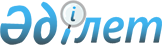 Об установлении ограничительных мероприятий во дворе дома № 48 по улице Жаксыгул мерген, населенного пункта Аккум, сельского округа Алтынтобе
					
			Утративший силу
			
			
		
					Решение акима сельского округа Алтынтобе Казыгуртского района Туркестанской области от 12 ноября 2020 года № 78. Зарегистрировано Департаментом юстиции Туркестанской области 12 ноября 2020 года № 5881. Утратило силу решением акима сельского округа Алтынтобе Казыгуртского района Туркестанской области от 20 января 2021 года № 4
      Сноска. Утратило силу решением акима сельского округа Алтынтобе Казыгуртского района Туркестанской области от 20.01.2021 № 4 (вводится в действие по истечении десяти календарных дней после дня первого официального опубликования).
      В соответствии с пунктом 2 статьи 35 Закона Республики Казахстан от 23 января 2001 года "О местном государственном управлении и самоуправлении в Республике Казахстан", с подпунктом 7) статьи 10-1 Закона Республики Казахстан от 10 июля 2002 года "О Ветеринарии", на основании представления руководителя Казыгуртской районной территориальной инспекции Комитета ветеринарного контроля и надзора Министерства сельского хозяйства Республики Казахстан от 02 ноября 2020 года за № 02-05/327 аким сельского округа Алтынтобе РЕШИЛ:
      1. Установить ограничительные мероприятия во дворе дома № 48 по улице Жаксыгул мерген, населенного пункта Аккум, сельского округа Алтынтобе в связи с "положительным" результатом болезни "бешенства" проверенного образца головного мозга одной собаки.
      2. Государственному учреждения "Аппарат акима сельского округа Алтынтобе" в установленном законодательством Республики Казахстан порядке обеспечить:
      1) государственную регистрацию настоящего решения в Республиканском государственном учреждении "Департамент юстиции Туркестанской области Министерства юстиции Республики Казахстан;
      2) размещение настоящего постановления на интернет–ресурсе акимата Казыгуртского района после его официального опубликования;
      3. Контроль за исполнением настоящего решения оставляю за собой.
      4. Настоящее постановление вводится в действие по истечении десяти календарных дней после дня первого официального опубликования.
					© 2012. РГП на ПХВ «Институт законодательства и правовой информации Республики Казахстан» Министерства юстиции Республики Казахстан
				
      Аким сельского округа

Д. Алибаев
